Publicado en Sigüenza-Guadalajara el 11/05/2022 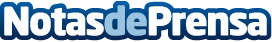 Visitas teatralizadas, nueva iniciativa para dinamizar el turismo hacia SigüenzaLa primera de ellas (habrá un total de 20 en el próximo año), tenía lugar este domingo, en una ciudad radiante de sol, con el total de las plazas cubiertas. Las próximas llegarán los días 22 de mayo, y 5 y 19 de junio. Las visitas teatralizadas se pueden reservar contactando con el teléfono de la Oficina de Turismo de Sigüenza: 949 34 70 07Datos de contacto:Javier Bravo606411053Nota de prensa publicada en: https://www.notasdeprensa.es/visitas-teatralizadas-nueva-iniciativa-para Categorias: Gastronomía Viaje Artes Visuales Artes Escénicas Historia Sociedad Castilla La Mancha Entretenimiento Turismo Oficinas Patrimonio http://www.notasdeprensa.es